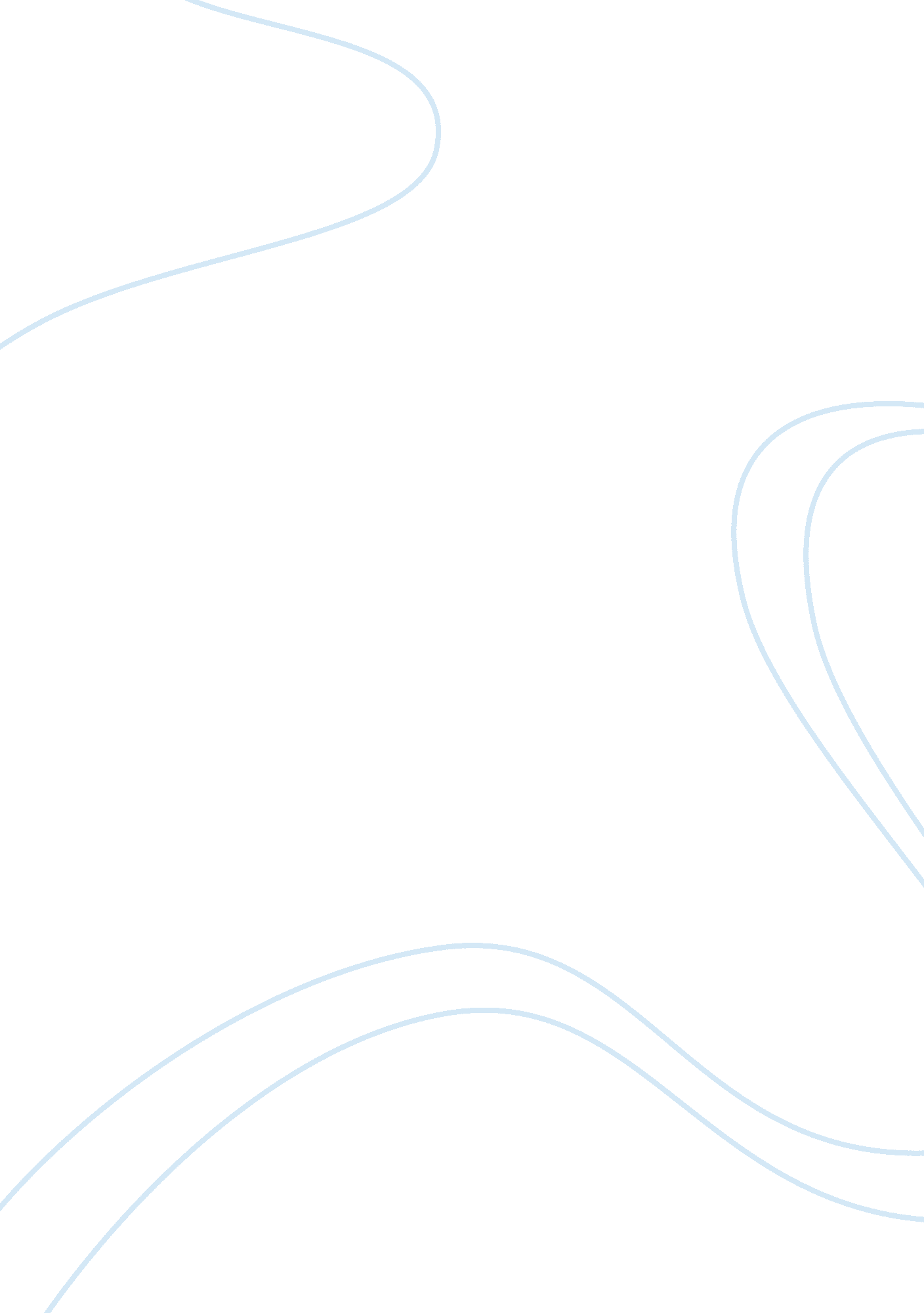 Good essay on asian cinemaCountries, Vietnam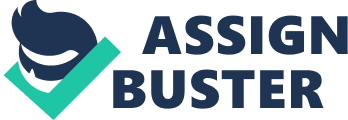 Aggressive Jingoism and chimera are two significant components of Vietnamese cinema. These two interesting components have been portrayed extensively in movies having Vietnam in the centre. This paper intends to discuss Asian cinema with perspectives of two abovementioned components. 
These two subjects are favorite topics of Vietnamese and American movie makers. Almost every movie revolves around these two subjects with a different angle to the story. Vietnamese filmmakers give a twist to these subjects with an intention to present their version however other filmmakers present their version of the story having these subjects as the centre theme of the story. The trend that started with making of Movies like “ The Green Berets” witnessed movies like Rambo, a superman like warrior who represented jingoistic nationalism (David). In such movies, war heroes were portrayed as destructors who used to destroy everything that was related to enemies. On the other hand, movies like “ Indochine” portrayed a different version of the story that was more realistic and presented a comparatively real picture. 
Vietnamese movies also indulge in portraying jingoism as it suits them. They, on the contrary, portray the things in their favor and show their people as warriors and winners. Usually Vietnamese film makers present a traditional aspect which represents Vietnamese culture and traditions (David). Vietnamese film makers go to extent of fantasy in depicting their version of the story. American Vietnam war legacy is the most favorite subject of movie makers of both sides and the trend continues even in recently made movies. Almost all movies on Vietnam are made in a dramatic way and all efforts are made by the film makers to make it more dramatic. Work Cited David, Joel. " Indochine and the Politics of Gender." Asian Center for Women's Studies, 12(4) (2006): 61-93. 